Отчет о проведенном празднике «23 февраля»Праздник 23 февраля в детском саду – хороший повод для воспитания у дошкольников чувства патриотизма, сопричастности к лучшим традициям своей Родины, формирования у детей гордости за славных защитников Отечества.  Это праздник настоящих мужчин — смелых и отважных, ловких и надёжных, а также праздник мальчиков, которые вырастут и станут защитниками Отечества. Такие мероприятия, проведённые с детьми, закладывают в их душах зёрнышки патриотизма, чувства долга перед Родиной.Каждый год в нашем детском саду проходит тематическая неделя к празднику "День защитника Отечества". В течение недели во всех возрастных группах проводятся различные мероприятия: чтение художественной литературы, беседы, рассматривание иллюстраций по теме, просмотр слайдов, отгадывание загадок о военной технике, о разных родах войск, рисование, лепка по теме. В нашей, разновозрастной группе №3, спортивно – музыкальный праздник прошел 18 февраля. Он состоял из различных эстафет и конкурсов. Ребята рассказывали стихи, пели песни, танцевали, девочки исполнили для мальчиков задорные частушки. Интересно и весело прошли эстафеты: «Бег в мешках», «Кавалеристы», «Смешная эстафета». Все участники хорошо подготовились к состязаниям и поэтому, победила дружба. Все получили эмоциональный заряд и желание служить в рядах российской армии! В заключении дети исполнили танец: «Ты морячка, я моряк».В зале царили смех, шум и веселье! Соревнования стали настоящим праздником спорта!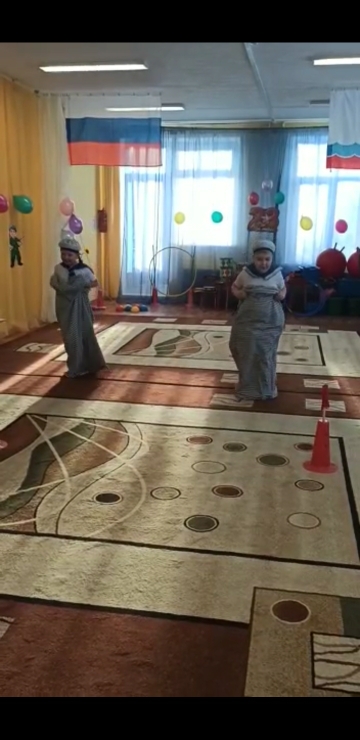 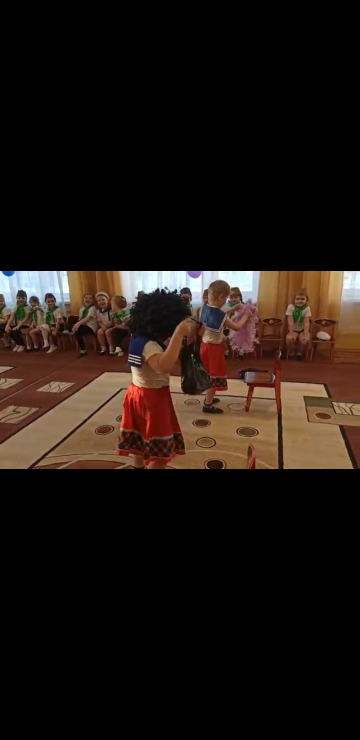 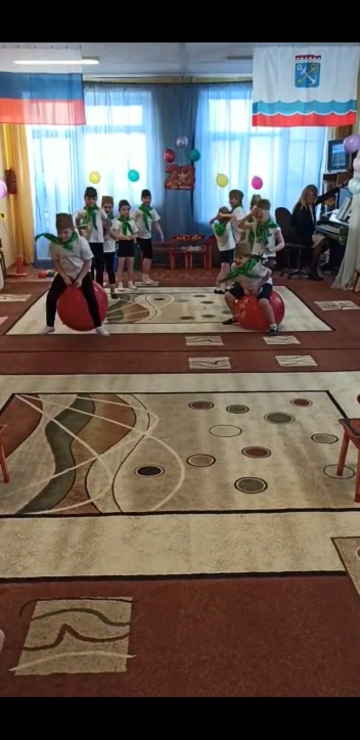 